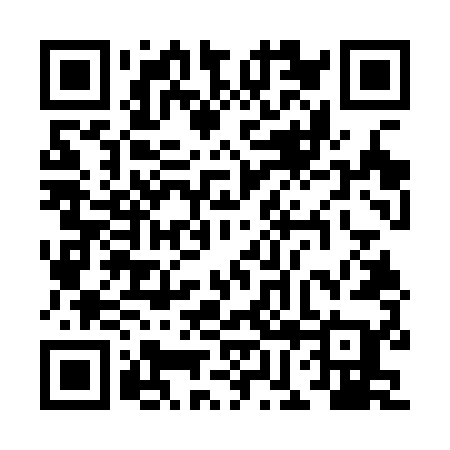 Ramadan times for Soodla, EstoniaMon 11 Mar 2024 - Wed 10 Apr 2024High Latitude Method: Angle Based RulePrayer Calculation Method: Muslim World LeagueAsar Calculation Method: HanafiPrayer times provided by https://www.salahtimes.comDateDayFajrSuhurSunriseDhuhrAsrIftarMaghribIsha11Mon4:284:286:4612:284:056:126:128:2212Tue4:244:246:4312:284:076:156:158:2513Wed4:214:216:4012:284:096:176:178:2814Thu4:184:186:3712:284:116:196:198:3015Fri4:144:146:3412:274:136:226:228:3316Sat4:114:116:3112:274:156:246:248:3617Sun4:074:076:2812:274:176:276:278:3918Mon4:044:046:2512:264:196:296:298:4219Tue4:004:006:2212:264:216:316:318:4520Wed3:563:566:1912:264:236:346:348:4821Thu3:533:536:1612:264:256:366:368:5122Fri3:493:496:1312:254:276:396:398:5423Sat3:453:456:1012:254:296:416:418:5724Sun3:413:416:0712:254:306:436:439:0025Mon3:383:386:0412:244:326:466:469:0326Tue3:343:346:0112:244:346:486:489:0627Wed3:303:305:5812:244:366:506:509:1028Thu3:263:265:5512:234:386:536:539:1329Fri3:223:225:5312:234:396:556:559:1630Sat3:173:175:5012:234:416:576:579:2031Sun4:134:136:471:235:438:008:0010:231Mon4:094:096:441:225:458:028:0210:272Tue4:044:046:411:225:478:058:0510:303Wed4:004:006:381:225:488:078:0710:344Thu3:553:556:351:215:508:098:0910:385Fri3:513:516:321:215:528:128:1210:426Sat3:463:466:291:215:538:148:1410:467Sun3:413:416:261:215:558:168:1610:508Mon3:363:366:231:205:578:198:1910:549Tue3:313:316:201:205:588:218:2110:5810Wed3:253:256:171:206:008:248:2411:03